ROTARY INTERNATIONAL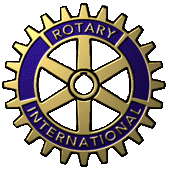 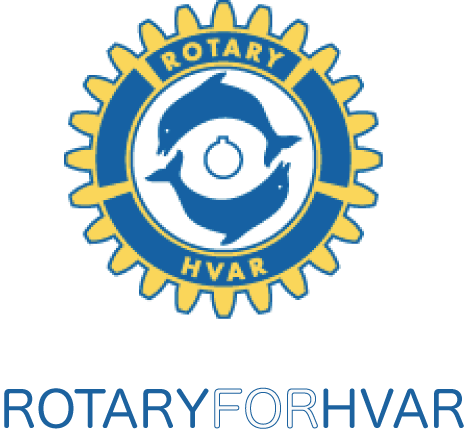 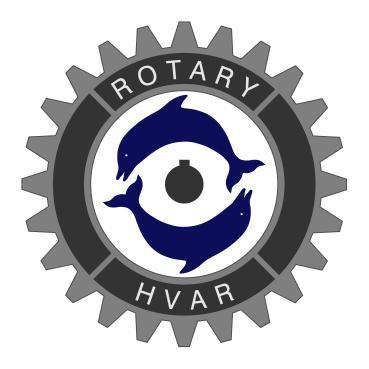 DISTRICT 1913ROTARY KLUB HVARCROATIAHvar, 10.10.2017.g.Rotary klub Hvar objavljujeNATJEČAJza dodjelu stipendija redovitim studentima i srednjoškolcima za 2017./18. godinuDodjeljuje se 1 stipendija.Pravo sudjelovanja na natječaju imaju svi redovito upisani učenici srednjih škola: - ako imaju prijavljeno prebivalište na otoku Hvaru, - ako ne ostvaruju pravo na stipendiju po nekoj drugoj osnovi, - ako im prosjek ocjena u prethodnom razredu iznosi najmanje 4,0 ili više, - ako su slabijeg socijalno-ekonomskog statusa.U slučaju istih ili sličnih uvjeta prednost pri dodjeli stipendija imaju: - kandidati koji su bitno lošijeg socijalno-ekonomskog statusa, ili su djeca poginulih ili ranjenih u domovinskom ratu, odnosno kandidati bez jednog ili oba roditelja ili učenici koji potječu iz obitelji s više djece.Pravo na stipendiju imaju svi redoviti studenti sveučilišnog preddiplomskog, diplomskog ili dodiplomskog studija na nekom od fakulteta: - ako nastavljaju sa studijem na nekom od fakulteta odmah po završetku srednje škole, - ako nisu, osim iz opravdanih razloga, ponavljali godinu studija (vrijedi za studente trećeg i kasnijih semestara studija), - ako im je prosjek ocjena iz položenih ispita u dosadašnjem studiju 3,0 ili više (vrijedi za studente trećeg i kasnijih semestara studija), - ako nisu stariji od 26 godina, - ako su slabijeg socijalno-ekonomskog statusa U slučaju istih ili sličnih uvjeta prednost pri dodjeli stipendija imaju: -  kandidati koji su bitno lošijeg socijalno-ekonomskog statusa, ili su djeca poginulih ili ranjenih u domovinskom ratu, odnosno kandidati bez jednog ili oba roditelja ili studenti iz obitelji s više djece. Isti student može, ako zadovolji uvjete natječaja, ishoditi stipendiju i tijekom više studijskih godina. Stipendija se dodjeljuju za razdoblje od 10 mjeseci u mjesečnom iznosu od 700,00 kuna.Prijavnice se podnose na propisanom obrascu koji čini sastavni dio ovog Natječaja a koji se zajedno sa popisom potrebne dokumentacije može podići u Srednjoj školi Hvar i izdvojenoj lokaciji u Jelsi. Za sve dodatne informacije, svi zainteresirani mogu se obratiti na tel; 0915042286.Dokumentacija se može preuzeti i na: http://www.rotary.hr/webapp/f?p=1910:6:0::NO:6:P6_ID:119911 - DokumentiPrijave na natječaj se primaju do 1. studenog, 2017.  na adresu: Rotary klub Hvar, Biskupa Jurja Dubokovića 74., 21450 Hvar, neposredno ili putem pošte u omotnicama s naznakom “natječaj za dodjelu stipendija”.Predsjednik: Fabijan Bronzović s.r.